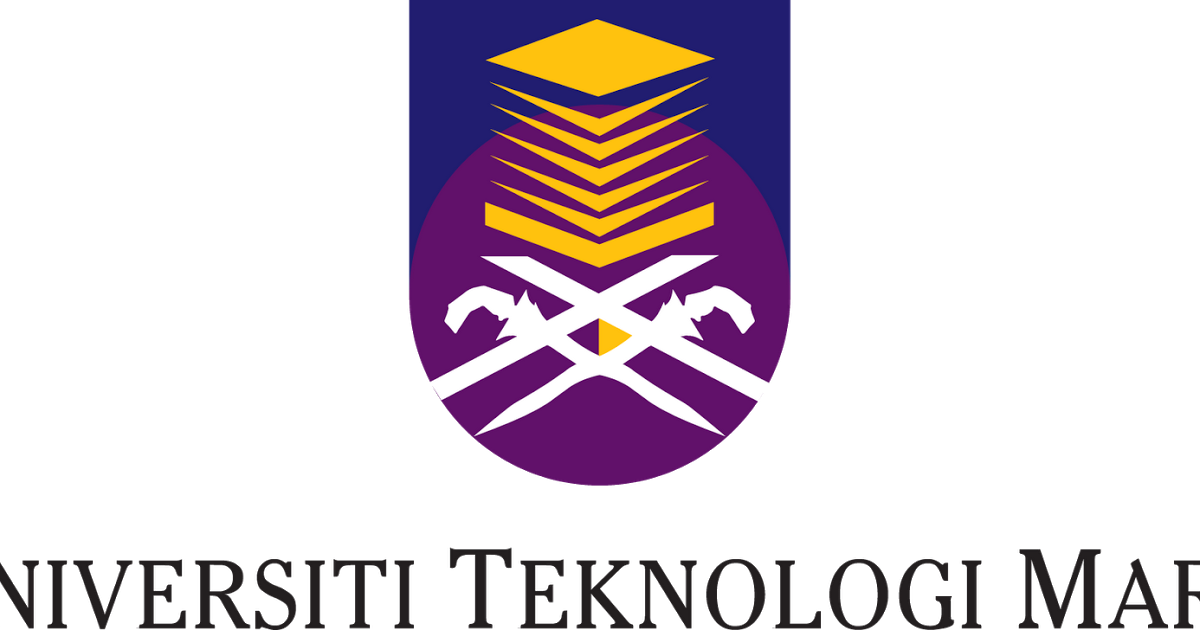 INTERNSHIP LOG BOOK REPORTSEMESTER MARCH - AUG 2021UiTM JOHOR BRANCH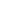 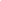 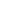 DATEEXACT NATURE OF WORK DONESUPERVISORS REMARKS